Běh na Velký Javorník31. ročníkPořadatel:	Pohorská jednota Radhošť, z. s., Trojanovice 415, 744 01 FRENŠTÁT p. R.,  IČO: 16627989, tel.:  602 775 373, 591 143 378, ve spolupráci s Městem FRENŠTÁT p. R., náměstí Míru 1, 744 01 FRENŠTÁT p. R., IČO: 00297852, tel.: 556 833 280, T. J. FRENŠTÁT p. R. z. s., Martinská čtvrť 1704, 744 01 FRENŠTÁT p. R., IČ: 00560901, Biskupské lesy, LS Ostravice 187, 739 14 OSTRAVICE, IČ: 65468953, LS ROŽNOV, Láň 2461, 756 61 ROŽNOV p. R., IČ: 42196451Datum závodu:	18. květen 2019, sobotaMísto závodu:		Areál skokanských můstků Jiřího Rašky, Lubina 692, 744 01 Frenštát p. R.,		tel.: 552 303 926.Souřadnice:		49°32'22.217"N	18°11'57.871"EDisciplina:	MARATONSTAV – ČESKÝ POHÁR V BĚHU DO VRCHU, 34. ročník – 2019.	Délka 10.2 [km], součet převýšení 564 [m]Kategorie:	Žáci	13 a mladší	2006 a mladší	Dorostenci	14 – 17	2005 – 2002	Junioři	18 – 19	2001 – 2000	Muži	20 – 39	1999 – 1980	Muži	40 – 49	1979 – 1970	Muži	50 – 59	1969 – 1960	Muži	60 – 69	1959 – 1950	Muži	70 a starší	1949 a starší	Žačky	13 a mladší	2006 a mladší	Dorostenky	14 – 17	2005 – 2002	Juniorky	18 – 19	2001 – 2000	Ženy	20 – 34	1999 – 1985	Ženy	35 – 44	1984 – 1975	Ženy	45 – 54	1974 – 1965	Ženy	55 a starší	1964 a staršíPřihlášky:	Do 16. 5. 2019 – 16 00 [hod].	Písemně	:	Ing. Jan Šrubař, CSc., Střelniční 1065, 744 01 Frenštát p. R.	Internet	:	http://www.pohorskajednota.cz/online/beh/	Při prezentaci	:	za zvýšené startovnéKancelář:	Areál skokanských můstků Jiřího Rašky, 7 00 – 9 45 [hod].Startovné:	Žáci a dorost 50 [Kč], junioři a dospělí 100 [Kč], úhrada startovného při prezentaci.Prezentace:	Areál skokanských můstků Jiřího Rašky, 7 30 – 9 15 [hod].Startovní čísla:	Areál skokanských můstků Jiřího Rašky, 7 30 – 9 15 [hod], při prezentaci.Doprava:	Výstupní stanice ČD Frenštát p. R., Autobusy směr Rožnov – výstupní zastávka Frenštát p. Radh., ,,rest. Siberie, ostatní autobusy Frenštát p. R., ,,u škol.  Z křižovatky u Benziny 0.8 km do Lyžařského areálu Jiřího Rašky.  Z nádraží 2.5 km. Pro automobily parkoviště na místě.Šatny:	Areál skokanských můstků Jiřího Rašky, 7 15 – 9 45 [hod], Velký Javorník – technické zázemí.	Výklad tratě:	V prostoru startu, 9 45 [hod].Start:	Areál skokanských můstků Jiřího Rašky, 10 00 [hod], 412 [m n. m.], start všech kategorií je hromadný, tel.: 605 754 351.	Souřadnice:	49°32'22.217"N	18°11'57.871"ETrať:	Délka 10.2 [km], součet převýšení 564 [m]. Trať vede 1,3 km k Žabárně, asfalt, dále na 5.8 km Spodní Javornickou cestou k Oborohu, jedná se o horskou cestu s asfaltovým povrchem. Zde trať odbočuje vlevo, na cestu Pod Paluchem, horská cesta s travnatým povrchem. Po dosažení 8.2 km trať odbočuje vlevo na asfaltovou cestu nad Paluchem, asfalt je až do cíle. Na 9.2 km odbočujeme vpravo v ostrém úhlu na Horní Javornickou cestu. Z této na 9.4 km, v oblasti Dvořiskové studénky, odbočujeme vlevo a pokračujeme lesem k vrcholu Velkého Javorníku.Cíl:	Areál chaty Velký Javorník, 912 [m n. m.], tel.:  591 143 378.	Souřadnice:		49°31'37.783"N	18°9'38.830"EUstanovení:	Zavazadla přepraví pořadatel do cíle, návrat do Frenštátu po značených trasách.Prohlídka:	Na přihlášce závodník prohlašuje zdravotní způsobilost pro závod. Doporučujeme lékařskou prohlídku a individuální pojištění.Pravidla:	Závodí se dle pravidel atletiky a soutěžního řádu MARATONSTAV – ČESKÝ POHÁR V BĚHU DO VRCHU 2019.Občerstvení:	Každý závodník obdrží v cíli občerstvení.Ceny:	První tři závodníci v jednotlivých kategoriích obdrží poháry a diplomy.Vítěz 2018:	Muži:		Vagenknecht František		42:16 [min]	Ženy:		Delingerová Marie		51:18 [min]Startujících:	101Rekord tratě:	[Trať: Lyžařský areál Jiřího Rašky – Velký Javorník]	Muži	:	Vagenknecht František	42:11 [min],	v roce 2016	Ženy	:	Delingerová Marie	51:18 [min],	v roce 2018Ubytování:	Možnosti ubytování na www.frenstat.info, účastníci si zajišťují ubytování individuálně.Informace:	Ing. Jan Šrubař, CSc., Střelniční 1065, 744 01 Frenštát p. R., tel.: 556 831 423	 jan.srubar@centrum.czRůzné:	Závodníci obdrží celkové výsledky závodu.	Výjezd soukromých vozidel na Velký Javorník jen s povolením Lesní správy Rožnov p. R., Biskupských lesů Ostravice a Pohorské jednoty Radhošť.Ředitel závodu:	Ing. Vlastimil Kalman, Trojanovice 481, 744 01 FRENŠTÁT p. R., tel.: 556 830 020, 602 704 434, vlastimil.kalman@tiscali.cz	Sekretář:	Ing. Jan Šrubař, CSc., Střelniční 1065, 744 01 Frenštát p. R., tel.: 556 831 423,	 jan.srubar@centrum.czIng. Jan Šrubař, CSc.,	Ing. Vlastimil Kalman	sekretář	ředitel závodu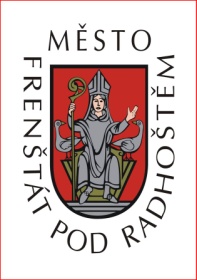 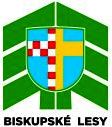 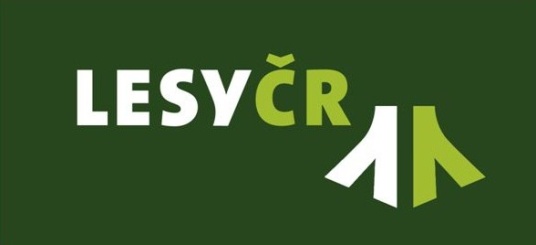 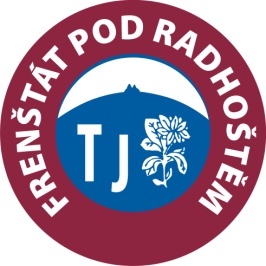 Frenštát p. R. 1. ledna 2019BĚH NA VELKÝ JAVORNÍKZÁVOD HORSKÝCH KOL NA VELKÝ JAVORNÍKPOHORSKÁ JEDNOTA RADHOŠŤ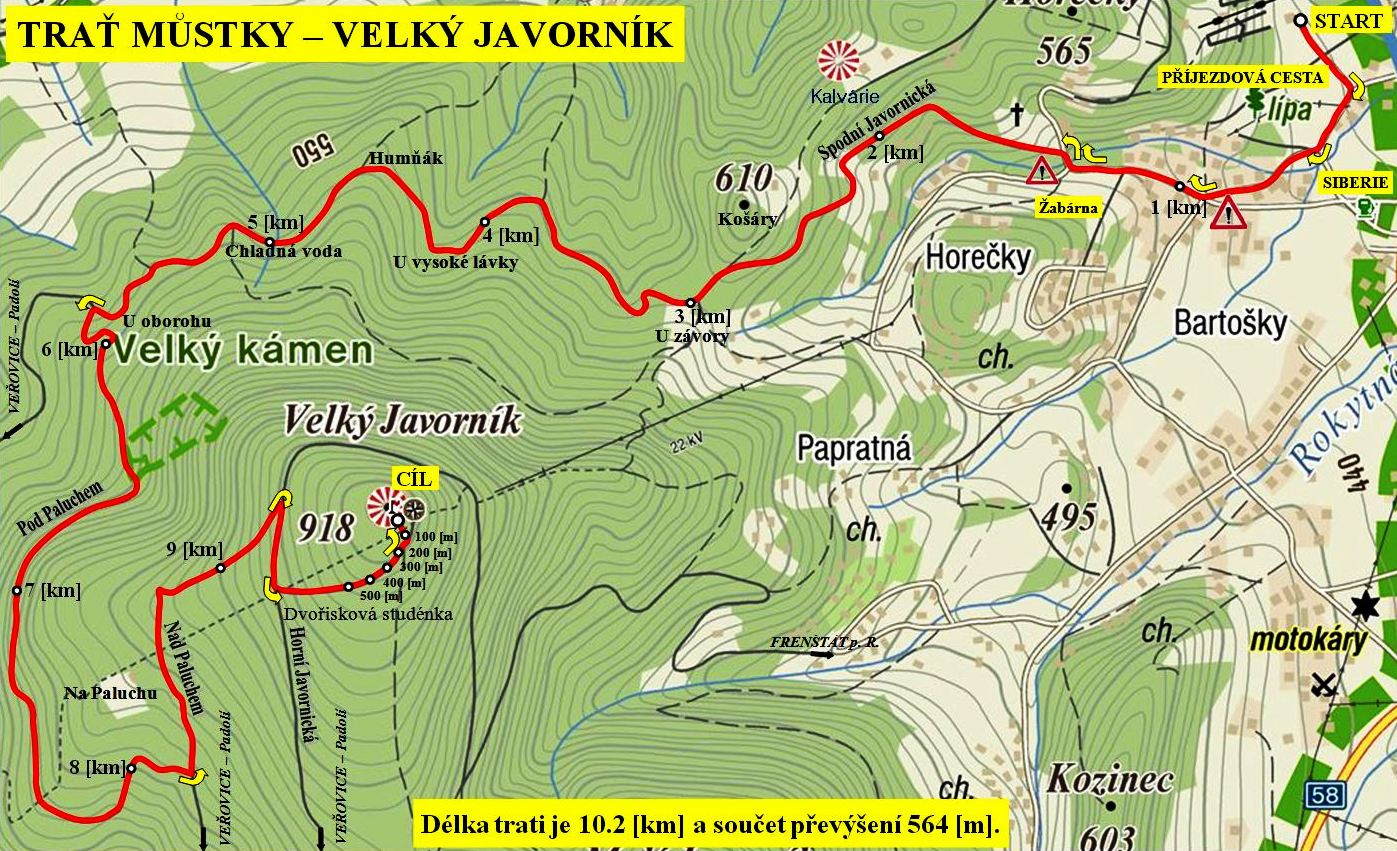 START:	412	[m n. m.]	DÉLKA:	10.20 [km]CÍL:	913	[m n. m.]	PRŮMĚRNÉ STOUPÁNÍ:	4.91 [%]STOUPÁNÍ:	564	[m]	MAXIMÁLNÍ STOUPÁNÍ:	10.00 [%]KLESÁNÍ:	63	[m]	MAXIMÁLNÍ KLESÁNÍ:	7.54 [%]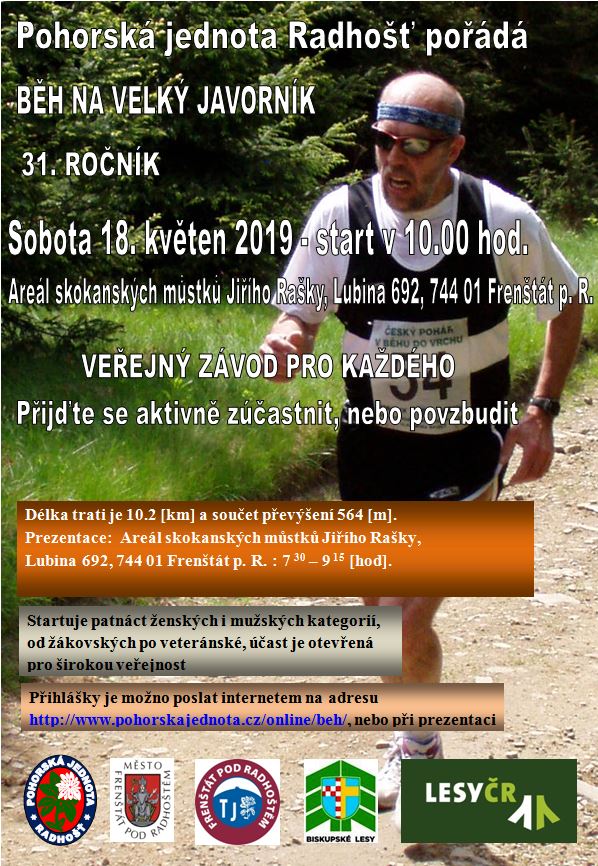 Startovní čísloStartovní čísloStartovní čísloStartovní čísloKategorieKategorieKategorieKategorieKategorieKategorieKategorieČasČasČasČasČasČasČasPořadí celkovéPořadí celkovéPořadí celkovéPořadí celkovéPořadí celkovéPořadí celkovéPořadí celkovéPořadí celkovéPořadí kategoriePořadí kategorieStartovní čísloStartovní čísloStartovní čísloKategorieKategorieKategorieKategorieKategorieKategorieKategorieČasČasČasČasČasČasPořadí celkovéPořadí celkovéPořadí celkovéPořadí celkovéPořadí celkovéPořadí celkovéPořadí celkovéPořadí kategoriePořadí kategoriePořadí kategorieBěh na Velký JavorníkBěh na Velký JavorníkBěh na Velký JavorníkBěh na Velký JavorníkBěh na Velký JavorníkBěh na Velký JavorníkBěh na Velký JavorníkBěh na Velký JavorníkBěh na Velký JavorníkBěh na Velký JavorníkBěh na Velký JavorníkBěh na Velký JavorníkBěh na Velký JavorníkBěh na Velký JavorníkBěh na Velký JavorníkBěh na Velký JavorníkBěh na Velký JavorníkBěh na Velký JavorníkBěh na Velký JavorníkBěh na Velký JavorníkBěh na Velký JavorníkBěh na Velký JavorníkBěh na Velký JavorníkBěh na Velký JavorníkBěh na Velký JavorníkBěh na Velký JavorníkBěh na Velký JavorníkBěh na Velký JavorníkBěh na Velký JavorníkBěh na Velký JavorníkBěh na Velký JavorníkBěh na Velký JavorníkBěh na Velký JavorníkBěh na Velký JavorníkBěh na Velký JavorníkBěh na Velký JavorníkBěh na Velký JavorníkBěh na Velký JavorníkBěh na Velký JavorníkBěh na Velký JavorníkBěh na Velký JavorníkBěh na Velký JavorníkBěh na Velký JavorníkBěh na Velký JavorníkBěh na Velký JavorníkBěh na Velký JavorníkBěh na Velký JavorníkBěh na Velký JavorníkBěh na Velký JavorníkBěh na Velký JavorníkBěh na Velký JavorníkBěh na Velký JavorníkBěh na Velký JavorníkBěh na Velký Javorník31. ročník, sobota 18. května 201931. ročník, sobota 18. května 201931. ročník, sobota 18. května 201931. ročník, sobota 18. května 201931. ročník, sobota 18. května 201931. ročník, sobota 18. května 201931. ročník, sobota 18. května 201931. ročník, sobota 18. května 201931. ročník, sobota 18. května 201931. ročník, sobota 18. května 201931. ročník, sobota 18. května 201931. ročník, sobota 18. května 201931. ročník, sobota 18. května 201931. ročník, sobota 18. května 201931. ročník, sobota 18. května 201931. ročník, sobota 18. května 201931. ročník, sobota 18. května 201931. ročník, sobota 18. května 201931. ročník, sobota 18. května 201931. ročník, sobota 18. května 201931. ročník, sobota 18. května 201931. ročník, sobota 18. května 201931. ročník, sobota 18. května 201931. ročník, sobota 18. května 201931. ročník, sobota 18. května 201931. ročník, sobota 18. května 201931. ročník, sobota 18. května 201931. ročník, sobota 18. května 201931. ročník, sobota 18. května 201931. ročník, sobota 18. května 201931. ročník, sobota 18. května 201931. ročník, sobota 18. května 201931. ročník, sobota 18. května 201931. ročník, sobota 18. května 201931. ročník, sobota 18. května 201931. ročník, sobota 18. května 201931. ročník, sobota 18. května 201931. ročník, sobota 18. května 201931. ročník, sobota 18. května 201931. ročník, sobota 18. května 201931. ročník, sobota 18. května 201931. ročník, sobota 18. května 201931. ročník, sobota 18. května 201931. ročník, sobota 18. května 201931. ročník, sobota 18. května 201931. ročník, sobota 18. května 201931. ročník, sobota 18. května 201931. ročník, sobota 18. května 201931. ročník, sobota 18. května 201931. ročník, sobota 18. května 201931. ročník, sobota 18. května 201931. ročník, sobota 18. května 201931. ročník, sobota 18. května 201931. ročník, sobota 18. května 2019PŘIHLÁŠKAPŘIHLÁŠKAPŘIHLÁŠKAPŘIHLÁŠKAPŘIHLÁŠKAPŘIHLÁŠKAPŘIHLÁŠKAPŘIHLÁŠKAPŘIHLÁŠKAPŘIHLÁŠKAPŘIHLÁŠKAPŘIHLÁŠKAPŘIHLÁŠKAPŘIHLÁŠKAPŘIHLÁŠKAPŘIHLÁŠKAPŘIHLÁŠKAPŘIHLÁŠKAPŘIHLÁŠKAPŘIHLÁŠKAPŘIHLÁŠKAPŘIHLÁŠKAPŘIHLÁŠKAPŘIHLÁŠKAPŘIHLÁŠKAPŘIHLÁŠKAPŘIHLÁŠKAPŘIHLÁŠKAPŘIHLÁŠKAPŘIHLÁŠKAPŘIHLÁŠKAPŘIHLÁŠKAPŘIHLÁŠKAPŘIHLÁŠKAPŘIHLÁŠKAPŘIHLÁŠKAPŘIHLÁŠKAPŘIHLÁŠKAPŘIHLÁŠKAPŘIHLÁŠKATitulTitulJménoJménoJménoJménoJménoJménoJménoPříjmeníPříjmeníPříjmeníPříjmeníPříjmeníPříjmeníPříjmeníPříjmeníPříjmeníVědecká hodnostVědecká hodnostTitulTitulTitulJménoJménoJménoJménoJménoJménoPříjmeníPříjmeníPříjmeníPříjmeníPříjmeníPříjmeníPříjmeníPříjmeníVědecká hodnostNázev ulice, číslo popisné/číslo orientačníNázev ulice, číslo popisné/číslo orientačníNázev ulice, číslo popisné/číslo orientačníNázev ulice, číslo popisné/číslo orientačníNázev ulice, číslo popisné/číslo orientačníNázev ulice, číslo popisné/číslo orientačníNázev ulice, číslo popisné/číslo orientačníNázev ulice, číslo popisné/číslo orientačníNázev ulice, číslo popisné/číslo orientačníNázev ulice, číslo popisné/číslo orientačníNázev ulice, číslo popisné/číslo orientačníNázev ulice, číslo popisné/číslo orientačníNázev ulice, číslo popisné/číslo orientačníNázev ulice, číslo popisné/číslo orientačníNázev ulice, číslo popisné/číslo orientačníNázev ulice, číslo popisné/číslo orientačníNázev ulice, číslo popisné/číslo orientačníNázev ulice, číslo popisné/číslo orientačníNázev ulice, číslo popisné/číslo orientačníNázev ulice, číslo popisné/číslo orientačníNázev ulice, číslo popisné/číslo orientačníNázev ulice, číslo popisné/číslo orientačníNázev ulice, číslo popisné/číslo orientačníNázev ulice, číslo popisné/číslo orientačníNázev ulice, číslo popisné/číslo orientačníNázev ulice, číslo popisné/číslo orientačníNázev ulice, číslo popisné/číslo orientačníNázev ulice, číslo popisné/číslo orientačníNázev ulice, číslo popisné/číslo orientačníNázev ulice, číslo popisné/číslo orientačníNázev ulice, číslo popisné/číslo orientačníNázev ulice, číslo popisné/číslo orientačníNázev ulice, číslo popisné/číslo orientačníNázev ulice, číslo popisné/číslo orientačníNázev ulice, číslo popisné/číslo orientačníNázev ulice, číslo popisné/číslo orientačníNázev ulice, číslo popisné/číslo orientačníNázev ulice, číslo popisné/číslo orientačníNázev ulice, číslo popisné/číslo orientačníNázev ulice, číslo popisné/číslo orientačníNázev ulice, číslo popisné/číslo orientačníNázev ulice, číslo popisné/číslo orientačníNázev ulice, číslo popisné/číslo orientačníNázev ulice, číslo popisné/číslo orientačníNázev ulice, číslo popisné/číslo orientačníNázev ulice, číslo popisné/číslo orientačníNázev ulice, číslo popisné/číslo orientačníNázev ulice, číslo popisné/číslo orientačníNázev ulice, číslo popisné/číslo orientačníNázev ulice, číslo popisné/číslo orientačníPSČPSČMísto bydlištěMísto bydlištěMísto bydlištěMísto bydlištěMísto bydlištěMísto bydlištěMísto bydlištěMísto bydlištěMísto bydlištěMísto bydlištěMísto bydlištěMísto bydlištěMísto bydlištěMísto bydlištěMísto bydlištěMísto bydlištěMísto bydlištěMísto bydlištěMísto bydlištěMísto bydlištěMísto bydlištěMísto bydlištěPSČPSČPSČMísto bydlištěMísto bydlištěMísto bydlištěMísto bydlištěMísto bydlištěMísto bydlištěMísto bydlištěMísto bydlištěMísto bydlištěMísto bydlištěMísto bydlištěMísto bydlištěMísto bydlištěMísto bydlištěMísto bydlištěMísto bydlištěMísto bydlištěMísto bydlištěMísto bydlištěMísto bydlištěTelefon zaměstnáníTelefon zaměstnáníTelefon zaměstnáníTelefon zaměstnáníTelefon zaměstnáníTelefon domůTelefon domůTelefon domůTelefon domůTelefon domůTelefon domůMobilMobilMobilMobilTelefon příbuznýTelefon příbuznýTelefon příbuznýTelefon příbuznýTelefon zaměstnáníTelefon zaměstnáníTelefon zaměstnáníTelefon zaměstnáníTelefon domůTelefon domůTelefon domůTelefon domůTelefon domůTelefon domůTelefon domůTelefon domůMobilMobilMobilMobilMobilTelefon příbuznýTelefon příbuznýTelefon příbuznýE – mailE – mailE – mailE – mailE – mailE – mailE – mailE – mailE – mailE – mailE – mailE – mailE – mailTělovýchovná jednota, klub, bydlištěTělovýchovná jednota, klub, bydlištěTělovýchovná jednota, klub, bydlištěTělovýchovná jednota, klub, bydlištěTělovýchovná jednota, klub, bydlištěTělovýchovná jednota, klub, bydlištěTělovýchovná jednota, klub, bydlištěTělovýchovná jednota, klub, bydlištěTělovýchovná jednota, klub, bydlištěTělovýchovná jednota, klub, bydlištěE – mailE – mailE – mailE – mailE – mailE – mailE – mailE – mailE – mailE – mailE – mailE – mailE – mailTělovýchovná jednota, klub, bydlištěTělovýchovná jednota, klub, bydlištěTělovýchovná jednota, klub, bydlištěTělovýchovná jednota, klub, bydlištěTělovýchovná jednota, klub, bydlištěTělovýchovná jednota, klub, bydlištěTělovýchovná jednota, klub, bydlištěTělovýchovná jednota, klub, bydlištěTělovýchovná jednota, klub, bydlištěTělovýchovná jednota, klub, bydlištěMuž / ŽenaMuž / ŽenaMuž / ŽenaMuž / ŽenaMuž / ŽenaMuž / ŽenaDatum narozeníDatum narozeníDatum narozeníDatum narozeníDatum narozeníDatum narozeníDatum narozeníDatum narozeníDatum narozeníRodné čísloRodné čísloRodné čísloRodné čísloRodné čísloRodné čísloRodné čísloRodné čísloMuž / ŽenaMuž / ŽenaMuž / ŽenaMuž / ŽenaMuž / ŽenaMuž / ŽenaDatum narozeníDatum narozeníDatum narozeníDatum narozeníDatum narozeníDatum narozeníDatum narozeníDatum narozeníDatum narozeníRodné čísloRodné čísloRodné čísloRodné čísloRodné čísloRodné čísloRodné čísloČestné prohlášeníProhlašuji, že jsem zdráv a trénován (a) tak, abych absolvoval (a) závod bez zdravotních problémů. Zprošťuji pořadatele jakékoliv odpovědnosti za zranění a škody na mém zdraví a majetku vzniklých v souvislosti se závodem. U žákovských a dorosteneckých kategorií odpovídají za zdravotní stav rodiče nebo oddíl, který jej přihlásil.Beru na vědomí, že se tento závod koná za plného silničního provozu. Proto se budu řídit platnými dopravními předpisy pro účastníka silničního provozu – běžce.Uděluji pořadateli právo na komerční i nekomerční využití filmů, fotografií a videozáznamů, na nichž bude moje osoba zachycena v průběhu konání akce.Čestné prohlášeníProhlašuji, že jsem zdráv a trénován (a) tak, abych absolvoval (a) závod bez zdravotních problémů. Zprošťuji pořadatele jakékoliv odpovědnosti za zranění a škody na mém zdraví a majetku vzniklých v souvislosti se závodem. U žákovských a dorosteneckých kategorií odpovídají za zdravotní stav rodiče nebo oddíl, který jej přihlásil.Beru na vědomí, že se tento závod koná za plného silničního provozu. Proto se budu řídit platnými dopravními předpisy pro účastníka silničního provozu – běžce.Uděluji pořadateli právo na komerční i nekomerční využití filmů, fotografií a videozáznamů, na nichž bude moje osoba zachycena v průběhu konání akce.Čestné prohlášeníProhlašuji, že jsem zdráv a trénován (a) tak, abych absolvoval (a) závod bez zdravotních problémů. Zprošťuji pořadatele jakékoliv odpovědnosti za zranění a škody na mém zdraví a majetku vzniklých v souvislosti se závodem. U žákovských a dorosteneckých kategorií odpovídají za zdravotní stav rodiče nebo oddíl, který jej přihlásil.Beru na vědomí, že se tento závod koná za plného silničního provozu. Proto se budu řídit platnými dopravními předpisy pro účastníka silničního provozu – běžce.Uděluji pořadateli právo na komerční i nekomerční využití filmů, fotografií a videozáznamů, na nichž bude moje osoba zachycena v průběhu konání akce.Čestné prohlášeníProhlašuji, že jsem zdráv a trénován (a) tak, abych absolvoval (a) závod bez zdravotních problémů. Zprošťuji pořadatele jakékoliv odpovědnosti za zranění a škody na mém zdraví a majetku vzniklých v souvislosti se závodem. U žákovských a dorosteneckých kategorií odpovídají za zdravotní stav rodiče nebo oddíl, který jej přihlásil.Beru na vědomí, že se tento závod koná za plného silničního provozu. Proto se budu řídit platnými dopravními předpisy pro účastníka silničního provozu – běžce.Uděluji pořadateli právo na komerční i nekomerční využití filmů, fotografií a videozáznamů, na nichž bude moje osoba zachycena v průběhu konání akce.Čestné prohlášeníProhlašuji, že jsem zdráv a trénován (a) tak, abych absolvoval (a) závod bez zdravotních problémů. Zprošťuji pořadatele jakékoliv odpovědnosti za zranění a škody na mém zdraví a majetku vzniklých v souvislosti se závodem. U žákovských a dorosteneckých kategorií odpovídají za zdravotní stav rodiče nebo oddíl, který jej přihlásil.Beru na vědomí, že se tento závod koná za plného silničního provozu. Proto se budu řídit platnými dopravními předpisy pro účastníka silničního provozu – běžce.Uděluji pořadateli právo na komerční i nekomerční využití filmů, fotografií a videozáznamů, na nichž bude moje osoba zachycena v průběhu konání akce.Čestné prohlášeníProhlašuji, že jsem zdráv a trénován (a) tak, abych absolvoval (a) závod bez zdravotních problémů. Zprošťuji pořadatele jakékoliv odpovědnosti za zranění a škody na mém zdraví a majetku vzniklých v souvislosti se závodem. U žákovských a dorosteneckých kategorií odpovídají za zdravotní stav rodiče nebo oddíl, který jej přihlásil.Beru na vědomí, že se tento závod koná za plného silničního provozu. Proto se budu řídit platnými dopravními předpisy pro účastníka silničního provozu – běžce.Uděluji pořadateli právo na komerční i nekomerční využití filmů, fotografií a videozáznamů, na nichž bude moje osoba zachycena v průběhu konání akce.Čestné prohlášeníProhlašuji, že jsem zdráv a trénován (a) tak, abych absolvoval (a) závod bez zdravotních problémů. Zprošťuji pořadatele jakékoliv odpovědnosti za zranění a škody na mém zdraví a majetku vzniklých v souvislosti se závodem. U žákovských a dorosteneckých kategorií odpovídají za zdravotní stav rodiče nebo oddíl, který jej přihlásil.Beru na vědomí, že se tento závod koná za plného silničního provozu. Proto se budu řídit platnými dopravními předpisy pro účastníka silničního provozu – běžce.Uděluji pořadateli právo na komerční i nekomerční využití filmů, fotografií a videozáznamů, na nichž bude moje osoba zachycena v průběhu konání akce.Čestné prohlášeníProhlašuji, že jsem zdráv a trénován (a) tak, abych absolvoval (a) závod bez zdravotních problémů. Zprošťuji pořadatele jakékoliv odpovědnosti za zranění a škody na mém zdraví a majetku vzniklých v souvislosti se závodem. U žákovských a dorosteneckých kategorií odpovídají za zdravotní stav rodiče nebo oddíl, který jej přihlásil.Beru na vědomí, že se tento závod koná za plného silničního provozu. Proto se budu řídit platnými dopravními předpisy pro účastníka silničního provozu – běžce.Uděluji pořadateli právo na komerční i nekomerční využití filmů, fotografií a videozáznamů, na nichž bude moje osoba zachycena v průběhu konání akce.Čestné prohlášeníProhlašuji, že jsem zdráv a trénován (a) tak, abych absolvoval (a) závod bez zdravotních problémů. Zprošťuji pořadatele jakékoliv odpovědnosti za zranění a škody na mém zdraví a majetku vzniklých v souvislosti se závodem. U žákovských a dorosteneckých kategorií odpovídají za zdravotní stav rodiče nebo oddíl, který jej přihlásil.Beru na vědomí, že se tento závod koná za plného silničního provozu. Proto se budu řídit platnými dopravními předpisy pro účastníka silničního provozu – běžce.Uděluji pořadateli právo na komerční i nekomerční využití filmů, fotografií a videozáznamů, na nichž bude moje osoba zachycena v průběhu konání akce.Čestné prohlášeníProhlašuji, že jsem zdráv a trénován (a) tak, abych absolvoval (a) závod bez zdravotních problémů. Zprošťuji pořadatele jakékoliv odpovědnosti za zranění a škody na mém zdraví a majetku vzniklých v souvislosti se závodem. U žákovských a dorosteneckých kategorií odpovídají za zdravotní stav rodiče nebo oddíl, který jej přihlásil.Beru na vědomí, že se tento závod koná za plného silničního provozu. Proto se budu řídit platnými dopravními předpisy pro účastníka silničního provozu – běžce.Uděluji pořadateli právo na komerční i nekomerční využití filmů, fotografií a videozáznamů, na nichž bude moje osoba zachycena v průběhu konání akce.Čestné prohlášeníProhlašuji, že jsem zdráv a trénován (a) tak, abych absolvoval (a) závod bez zdravotních problémů. Zprošťuji pořadatele jakékoliv odpovědnosti za zranění a škody na mém zdraví a majetku vzniklých v souvislosti se závodem. U žákovských a dorosteneckých kategorií odpovídají za zdravotní stav rodiče nebo oddíl, který jej přihlásil.Beru na vědomí, že se tento závod koná za plného silničního provozu. Proto se budu řídit platnými dopravními předpisy pro účastníka silničního provozu – běžce.Uděluji pořadateli právo na komerční i nekomerční využití filmů, fotografií a videozáznamů, na nichž bude moje osoba zachycena v průběhu konání akce.Čestné prohlášeníProhlašuji, že jsem zdráv a trénován (a) tak, abych absolvoval (a) závod bez zdravotních problémů. Zprošťuji pořadatele jakékoliv odpovědnosti za zranění a škody na mém zdraví a majetku vzniklých v souvislosti se závodem. U žákovských a dorosteneckých kategorií odpovídají za zdravotní stav rodiče nebo oddíl, který jej přihlásil.Beru na vědomí, že se tento závod koná za plného silničního provozu. Proto se budu řídit platnými dopravními předpisy pro účastníka silničního provozu – běžce.Uděluji pořadateli právo na komerční i nekomerční využití filmů, fotografií a videozáznamů, na nichž bude moje osoba zachycena v průběhu konání akce.Čestné prohlášeníProhlašuji, že jsem zdráv a trénován (a) tak, abych absolvoval (a) závod bez zdravotních problémů. Zprošťuji pořadatele jakékoliv odpovědnosti za zranění a škody na mém zdraví a majetku vzniklých v souvislosti se závodem. U žákovských a dorosteneckých kategorií odpovídají za zdravotní stav rodiče nebo oddíl, který jej přihlásil.Beru na vědomí, že se tento závod koná za plného silničního provozu. Proto se budu řídit platnými dopravními předpisy pro účastníka silničního provozu – běžce.Uděluji pořadateli právo na komerční i nekomerční využití filmů, fotografií a videozáznamů, na nichž bude moje osoba zachycena v průběhu konání akce.Čestné prohlášeníProhlašuji, že jsem zdráv a trénován (a) tak, abych absolvoval (a) závod bez zdravotních problémů. Zprošťuji pořadatele jakékoliv odpovědnosti za zranění a škody na mém zdraví a majetku vzniklých v souvislosti se závodem. U žákovských a dorosteneckých kategorií odpovídají za zdravotní stav rodiče nebo oddíl, který jej přihlásil.Beru na vědomí, že se tento závod koná za plného silničního provozu. Proto se budu řídit platnými dopravními předpisy pro účastníka silničního provozu – běžce.Uděluji pořadateli právo na komerční i nekomerční využití filmů, fotografií a videozáznamů, na nichž bude moje osoba zachycena v průběhu konání akce.Čestné prohlášeníProhlašuji, že jsem zdráv a trénován (a) tak, abych absolvoval (a) závod bez zdravotních problémů. Zprošťuji pořadatele jakékoliv odpovědnosti za zranění a škody na mém zdraví a majetku vzniklých v souvislosti se závodem. U žákovských a dorosteneckých kategorií odpovídají za zdravotní stav rodiče nebo oddíl, který jej přihlásil.Beru na vědomí, že se tento závod koná za plného silničního provozu. Proto se budu řídit platnými dopravními předpisy pro účastníka silničního provozu – běžce.Uděluji pořadateli právo na komerční i nekomerční využití filmů, fotografií a videozáznamů, na nichž bude moje osoba zachycena v průběhu konání akce.Čestné prohlášeníProhlašuji, že jsem zdráv a trénován (a) tak, abych absolvoval (a) závod bez zdravotních problémů. Zprošťuji pořadatele jakékoliv odpovědnosti za zranění a škody na mém zdraví a majetku vzniklých v souvislosti se závodem. U žákovských a dorosteneckých kategorií odpovídají za zdravotní stav rodiče nebo oddíl, který jej přihlásil.Beru na vědomí, že se tento závod koná za plného silničního provozu. Proto se budu řídit platnými dopravními předpisy pro účastníka silničního provozu – běžce.Uděluji pořadateli právo na komerční i nekomerční využití filmů, fotografií a videozáznamů, na nichž bude moje osoba zachycena v průběhu konání akce.Čestné prohlášeníProhlašuji, že jsem zdráv a trénován (a) tak, abych absolvoval (a) závod bez zdravotních problémů. Zprošťuji pořadatele jakékoliv odpovědnosti za zranění a škody na mém zdraví a majetku vzniklých v souvislosti se závodem. U žákovských a dorosteneckých kategorií odpovídají za zdravotní stav rodiče nebo oddíl, který jej přihlásil.Beru na vědomí, že se tento závod koná za plného silničního provozu. Proto se budu řídit platnými dopravními předpisy pro účastníka silničního provozu – běžce.Uděluji pořadateli právo na komerční i nekomerční využití filmů, fotografií a videozáznamů, na nichž bude moje osoba zachycena v průběhu konání akce.Čestné prohlášeníProhlašuji, že jsem zdráv a trénován (a) tak, abych absolvoval (a) závod bez zdravotních problémů. Zprošťuji pořadatele jakékoliv odpovědnosti za zranění a škody na mém zdraví a majetku vzniklých v souvislosti se závodem. U žákovských a dorosteneckých kategorií odpovídají za zdravotní stav rodiče nebo oddíl, který jej přihlásil.Beru na vědomí, že se tento závod koná za plného silničního provozu. Proto se budu řídit platnými dopravními předpisy pro účastníka silničního provozu – běžce.Uděluji pořadateli právo na komerční i nekomerční využití filmů, fotografií a videozáznamů, na nichž bude moje osoba zachycena v průběhu konání akce.Čestné prohlášeníProhlašuji, že jsem zdráv a trénován (a) tak, abych absolvoval (a) závod bez zdravotních problémů. Zprošťuji pořadatele jakékoliv odpovědnosti za zranění a škody na mém zdraví a majetku vzniklých v souvislosti se závodem. U žákovských a dorosteneckých kategorií odpovídají za zdravotní stav rodiče nebo oddíl, který jej přihlásil.Beru na vědomí, že se tento závod koná za plného silničního provozu. Proto se budu řídit platnými dopravními předpisy pro účastníka silničního provozu – běžce.Uděluji pořadateli právo na komerční i nekomerční využití filmů, fotografií a videozáznamů, na nichž bude moje osoba zachycena v průběhu konání akce.Čestné prohlášeníProhlašuji, že jsem zdráv a trénován (a) tak, abych absolvoval (a) závod bez zdravotních problémů. Zprošťuji pořadatele jakékoliv odpovědnosti za zranění a škody na mém zdraví a majetku vzniklých v souvislosti se závodem. U žákovských a dorosteneckých kategorií odpovídají za zdravotní stav rodiče nebo oddíl, který jej přihlásil.Beru na vědomí, že se tento závod koná za plného silničního provozu. Proto se budu řídit platnými dopravními předpisy pro účastníka silničního provozu – běžce.Uděluji pořadateli právo na komerční i nekomerční využití filmů, fotografií a videozáznamů, na nichž bude moje osoba zachycena v průběhu konání akce.Čestné prohlášeníProhlašuji, že jsem zdráv a trénován (a) tak, abych absolvoval (a) závod bez zdravotních problémů. Zprošťuji pořadatele jakékoliv odpovědnosti za zranění a škody na mém zdraví a majetku vzniklých v souvislosti se závodem. U žákovských a dorosteneckých kategorií odpovídají za zdravotní stav rodiče nebo oddíl, který jej přihlásil.Beru na vědomí, že se tento závod koná za plného silničního provozu. Proto se budu řídit platnými dopravními předpisy pro účastníka silničního provozu – běžce.Uděluji pořadateli právo na komerční i nekomerční využití filmů, fotografií a videozáznamů, na nichž bude moje osoba zachycena v průběhu konání akce.Čestné prohlášeníProhlašuji, že jsem zdráv a trénován (a) tak, abych absolvoval (a) závod bez zdravotních problémů. Zprošťuji pořadatele jakékoliv odpovědnosti za zranění a škody na mém zdraví a majetku vzniklých v souvislosti se závodem. U žákovských a dorosteneckých kategorií odpovídají za zdravotní stav rodiče nebo oddíl, který jej přihlásil.Beru na vědomí, že se tento závod koná za plného silničního provozu. Proto se budu řídit platnými dopravními předpisy pro účastníka silničního provozu – běžce.Uděluji pořadateli právo na komerční i nekomerční využití filmů, fotografií a videozáznamů, na nichž bude moje osoba zachycena v průběhu konání akce.Čestné prohlášeníProhlašuji, že jsem zdráv a trénován (a) tak, abych absolvoval (a) závod bez zdravotních problémů. Zprošťuji pořadatele jakékoliv odpovědnosti za zranění a škody na mém zdraví a majetku vzniklých v souvislosti se závodem. U žákovských a dorosteneckých kategorií odpovídají za zdravotní stav rodiče nebo oddíl, který jej přihlásil.Beru na vědomí, že se tento závod koná za plného silničního provozu. Proto se budu řídit platnými dopravními předpisy pro účastníka silničního provozu – běžce.Uděluji pořadateli právo na komerční i nekomerční využití filmů, fotografií a videozáznamů, na nichž bude moje osoba zachycena v průběhu konání akce.Čestné prohlášeníProhlašuji, že jsem zdráv a trénován (a) tak, abych absolvoval (a) závod bez zdravotních problémů. Zprošťuji pořadatele jakékoliv odpovědnosti za zranění a škody na mém zdraví a majetku vzniklých v souvislosti se závodem. U žákovských a dorosteneckých kategorií odpovídají za zdravotní stav rodiče nebo oddíl, který jej přihlásil.Beru na vědomí, že se tento závod koná za plného silničního provozu. Proto se budu řídit platnými dopravními předpisy pro účastníka silničního provozu – běžce.Uděluji pořadateli právo na komerční i nekomerční využití filmů, fotografií a videozáznamů, na nichž bude moje osoba zachycena v průběhu konání akce.Čestné prohlášeníProhlašuji, že jsem zdráv a trénován (a) tak, abych absolvoval (a) závod bez zdravotních problémů. Zprošťuji pořadatele jakékoliv odpovědnosti za zranění a škody na mém zdraví a majetku vzniklých v souvislosti se závodem. U žákovských a dorosteneckých kategorií odpovídají za zdravotní stav rodiče nebo oddíl, který jej přihlásil.Beru na vědomí, že se tento závod koná za plného silničního provozu. Proto se budu řídit platnými dopravními předpisy pro účastníka silničního provozu – běžce.Uděluji pořadateli právo na komerční i nekomerční využití filmů, fotografií a videozáznamů, na nichž bude moje osoba zachycena v průběhu konání akce.Čestné prohlášeníProhlašuji, že jsem zdráv a trénován (a) tak, abych absolvoval (a) závod bez zdravotních problémů. Zprošťuji pořadatele jakékoliv odpovědnosti za zranění a škody na mém zdraví a majetku vzniklých v souvislosti se závodem. U žákovských a dorosteneckých kategorií odpovídají za zdravotní stav rodiče nebo oddíl, který jej přihlásil.Beru na vědomí, že se tento závod koná za plného silničního provozu. Proto se budu řídit platnými dopravními předpisy pro účastníka silničního provozu – běžce.Uděluji pořadateli právo na komerční i nekomerční využití filmů, fotografií a videozáznamů, na nichž bude moje osoba zachycena v průběhu konání akce.Čestné prohlášeníProhlašuji, že jsem zdráv a trénován (a) tak, abych absolvoval (a) závod bez zdravotních problémů. Zprošťuji pořadatele jakékoliv odpovědnosti za zranění a škody na mém zdraví a majetku vzniklých v souvislosti se závodem. U žákovských a dorosteneckých kategorií odpovídají za zdravotní stav rodiče nebo oddíl, který jej přihlásil.Beru na vědomí, že se tento závod koná za plného silničního provozu. Proto se budu řídit platnými dopravními předpisy pro účastníka silničního provozu – běžce.Uděluji pořadateli právo na komerční i nekomerční využití filmů, fotografií a videozáznamů, na nichž bude moje osoba zachycena v průběhu konání akce.Čestné prohlášeníProhlašuji, že jsem zdráv a trénován (a) tak, abych absolvoval (a) závod bez zdravotních problémů. Zprošťuji pořadatele jakékoliv odpovědnosti za zranění a škody na mém zdraví a majetku vzniklých v souvislosti se závodem. U žákovských a dorosteneckých kategorií odpovídají za zdravotní stav rodiče nebo oddíl, který jej přihlásil.Beru na vědomí, že se tento závod koná za plného silničního provozu. Proto se budu řídit platnými dopravními předpisy pro účastníka silničního provozu – běžce.Uděluji pořadateli právo na komerční i nekomerční využití filmů, fotografií a videozáznamů, na nichž bude moje osoba zachycena v průběhu konání akce.Čestné prohlášeníProhlašuji, že jsem zdráv a trénován (a) tak, abych absolvoval (a) závod bez zdravotních problémů. Zprošťuji pořadatele jakékoliv odpovědnosti za zranění a škody na mém zdraví a majetku vzniklých v souvislosti se závodem. U žákovských a dorosteneckých kategorií odpovídají za zdravotní stav rodiče nebo oddíl, který jej přihlásil.Beru na vědomí, že se tento závod koná za plného silničního provozu. Proto se budu řídit platnými dopravními předpisy pro účastníka silničního provozu – běžce.Uděluji pořadateli právo na komerční i nekomerční využití filmů, fotografií a videozáznamů, na nichž bude moje osoba zachycena v průběhu konání akce.Čestné prohlášeníProhlašuji, že jsem zdráv a trénován (a) tak, abych absolvoval (a) závod bez zdravotních problémů. Zprošťuji pořadatele jakékoliv odpovědnosti za zranění a škody na mém zdraví a majetku vzniklých v souvislosti se závodem. U žákovských a dorosteneckých kategorií odpovídají za zdravotní stav rodiče nebo oddíl, který jej přihlásil.Beru na vědomí, že se tento závod koná za plného silničního provozu. Proto se budu řídit platnými dopravními předpisy pro účastníka silničního provozu – běžce.Uděluji pořadateli právo na komerční i nekomerční využití filmů, fotografií a videozáznamů, na nichž bude moje osoba zachycena v průběhu konání akce.Čestné prohlášeníProhlašuji, že jsem zdráv a trénován (a) tak, abych absolvoval (a) závod bez zdravotních problémů. Zprošťuji pořadatele jakékoliv odpovědnosti za zranění a škody na mém zdraví a majetku vzniklých v souvislosti se závodem. U žákovských a dorosteneckých kategorií odpovídají za zdravotní stav rodiče nebo oddíl, který jej přihlásil.Beru na vědomí, že se tento závod koná za plného silničního provozu. Proto se budu řídit platnými dopravními předpisy pro účastníka silničního provozu – běžce.Uděluji pořadateli právo na komerční i nekomerční využití filmů, fotografií a videozáznamů, na nichž bude moje osoba zachycena v průběhu konání akce.Čestné prohlášeníProhlašuji, že jsem zdráv a trénován (a) tak, abych absolvoval (a) závod bez zdravotních problémů. Zprošťuji pořadatele jakékoliv odpovědnosti za zranění a škody na mém zdraví a majetku vzniklých v souvislosti se závodem. U žákovských a dorosteneckých kategorií odpovídají za zdravotní stav rodiče nebo oddíl, který jej přihlásil.Beru na vědomí, že se tento závod koná za plného silničního provozu. Proto se budu řídit platnými dopravními předpisy pro účastníka silničního provozu – běžce.Uděluji pořadateli právo na komerční i nekomerční využití filmů, fotografií a videozáznamů, na nichž bude moje osoba zachycena v průběhu konání akce.Čestné prohlášeníProhlašuji, že jsem zdráv a trénován (a) tak, abych absolvoval (a) závod bez zdravotních problémů. Zprošťuji pořadatele jakékoliv odpovědnosti za zranění a škody na mém zdraví a majetku vzniklých v souvislosti se závodem. U žákovských a dorosteneckých kategorií odpovídají za zdravotní stav rodiče nebo oddíl, který jej přihlásil.Beru na vědomí, že se tento závod koná za plného silničního provozu. Proto se budu řídit platnými dopravními předpisy pro účastníka silničního provozu – běžce.Uděluji pořadateli právo na komerční i nekomerční využití filmů, fotografií a videozáznamů, na nichž bude moje osoba zachycena v průběhu konání akce.Čestné prohlášeníProhlašuji, že jsem zdráv a trénován (a) tak, abych absolvoval (a) závod bez zdravotních problémů. Zprošťuji pořadatele jakékoliv odpovědnosti za zranění a škody na mém zdraví a majetku vzniklých v souvislosti se závodem. U žákovských a dorosteneckých kategorií odpovídají za zdravotní stav rodiče nebo oddíl, který jej přihlásil.Beru na vědomí, že se tento závod koná za plného silničního provozu. Proto se budu řídit platnými dopravními předpisy pro účastníka silničního provozu – běžce.Uděluji pořadateli právo na komerční i nekomerční využití filmů, fotografií a videozáznamů, na nichž bude moje osoba zachycena v průběhu konání akce.Čestné prohlášeníProhlašuji, že jsem zdráv a trénován (a) tak, abych absolvoval (a) závod bez zdravotních problémů. Zprošťuji pořadatele jakékoliv odpovědnosti za zranění a škody na mém zdraví a majetku vzniklých v souvislosti se závodem. U žákovských a dorosteneckých kategorií odpovídají za zdravotní stav rodiče nebo oddíl, který jej přihlásil.Beru na vědomí, že se tento závod koná za plného silničního provozu. Proto se budu řídit platnými dopravními předpisy pro účastníka silničního provozu – běžce.Uděluji pořadateli právo na komerční i nekomerční využití filmů, fotografií a videozáznamů, na nichž bude moje osoba zachycena v průběhu konání akce.Čestné prohlášeníProhlašuji, že jsem zdráv a trénován (a) tak, abych absolvoval (a) závod bez zdravotních problémů. Zprošťuji pořadatele jakékoliv odpovědnosti za zranění a škody na mém zdraví a majetku vzniklých v souvislosti se závodem. U žákovských a dorosteneckých kategorií odpovídají za zdravotní stav rodiče nebo oddíl, který jej přihlásil.Beru na vědomí, že se tento závod koná za plného silničního provozu. Proto se budu řídit platnými dopravními předpisy pro účastníka silničního provozu – běžce.Uděluji pořadateli právo na komerční i nekomerční využití filmů, fotografií a videozáznamů, na nichž bude moje osoba zachycena v průběhu konání akce.Čestné prohlášeníProhlašuji, že jsem zdráv a trénován (a) tak, abych absolvoval (a) závod bez zdravotních problémů. Zprošťuji pořadatele jakékoliv odpovědnosti za zranění a škody na mém zdraví a majetku vzniklých v souvislosti se závodem. U žákovských a dorosteneckých kategorií odpovídají za zdravotní stav rodiče nebo oddíl, který jej přihlásil.Beru na vědomí, že se tento závod koná za plného silničního provozu. Proto se budu řídit platnými dopravními předpisy pro účastníka silničního provozu – běžce.Uděluji pořadateli právo na komerční i nekomerční využití filmů, fotografií a videozáznamů, na nichž bude moje osoba zachycena v průběhu konání akce.Čestné prohlášeníProhlašuji, že jsem zdráv a trénován (a) tak, abych absolvoval (a) závod bez zdravotních problémů. Zprošťuji pořadatele jakékoliv odpovědnosti za zranění a škody na mém zdraví a majetku vzniklých v souvislosti se závodem. U žákovských a dorosteneckých kategorií odpovídají za zdravotní stav rodiče nebo oddíl, který jej přihlásil.Beru na vědomí, že se tento závod koná za plného silničního provozu. Proto se budu řídit platnými dopravními předpisy pro účastníka silničního provozu – běžce.Uděluji pořadateli právo na komerční i nekomerční využití filmů, fotografií a videozáznamů, na nichž bude moje osoba zachycena v průběhu konání akce.Čestné prohlášeníProhlašuji, že jsem zdráv a trénován (a) tak, abych absolvoval (a) závod bez zdravotních problémů. Zprošťuji pořadatele jakékoliv odpovědnosti za zranění a škody na mém zdraví a majetku vzniklých v souvislosti se závodem. U žákovských a dorosteneckých kategorií odpovídají za zdravotní stav rodiče nebo oddíl, který jej přihlásil.Beru na vědomí, že se tento závod koná za plného silničního provozu. Proto se budu řídit platnými dopravními předpisy pro účastníka silničního provozu – běžce.Uděluji pořadateli právo na komerční i nekomerční využití filmů, fotografií a videozáznamů, na nichž bude moje osoba zachycena v průběhu konání akce.Čestné prohlášeníProhlašuji, že jsem zdráv a trénován (a) tak, abych absolvoval (a) závod bez zdravotních problémů. Zprošťuji pořadatele jakékoliv odpovědnosti za zranění a škody na mém zdraví a majetku vzniklých v souvislosti se závodem. U žákovských a dorosteneckých kategorií odpovídají za zdravotní stav rodiče nebo oddíl, který jej přihlásil.Beru na vědomí, že se tento závod koná za plného silničního provozu. Proto se budu řídit platnými dopravními předpisy pro účastníka silničního provozu – běžce.Uděluji pořadateli právo na komerční i nekomerční využití filmů, fotografií a videozáznamů, na nichž bude moje osoba zachycena v průběhu konání akce.Čestné prohlášeníProhlašuji, že jsem zdráv a trénován (a) tak, abych absolvoval (a) závod bez zdravotních problémů. Zprošťuji pořadatele jakékoliv odpovědnosti za zranění a škody na mém zdraví a majetku vzniklých v souvislosti se závodem. U žákovských a dorosteneckých kategorií odpovídají za zdravotní stav rodiče nebo oddíl, který jej přihlásil.Beru na vědomí, že se tento závod koná za plného silničního provozu. Proto se budu řídit platnými dopravními předpisy pro účastníka silničního provozu – běžce.Uděluji pořadateli právo na komerční i nekomerční využití filmů, fotografií a videozáznamů, na nichž bude moje osoba zachycena v průběhu konání akce.Čestné prohlášeníProhlašuji, že jsem zdráv a trénován (a) tak, abych absolvoval (a) závod bez zdravotních problémů. Zprošťuji pořadatele jakékoliv odpovědnosti za zranění a škody na mém zdraví a majetku vzniklých v souvislosti se závodem. U žákovských a dorosteneckých kategorií odpovídají za zdravotní stav rodiče nebo oddíl, který jej přihlásil.Beru na vědomí, že se tento závod koná za plného silničního provozu. Proto se budu řídit platnými dopravními předpisy pro účastníka silničního provozu – běžce.Uděluji pořadateli právo na komerční i nekomerční využití filmů, fotografií a videozáznamů, na nichž bude moje osoba zachycena v průběhu konání akce.Čestné prohlášeníProhlašuji, že jsem zdráv a trénován (a) tak, abych absolvoval (a) závod bez zdravotních problémů. Zprošťuji pořadatele jakékoliv odpovědnosti za zranění a škody na mém zdraví a majetku vzniklých v souvislosti se závodem. U žákovských a dorosteneckých kategorií odpovídají za zdravotní stav rodiče nebo oddíl, který jej přihlásil.Beru na vědomí, že se tento závod koná za plného silničního provozu. Proto se budu řídit platnými dopravními předpisy pro účastníka silničního provozu – běžce.Uděluji pořadateli právo na komerční i nekomerční využití filmů, fotografií a videozáznamů, na nichž bude moje osoba zachycena v průběhu konání akce.Čestné prohlášeníProhlašuji, že jsem zdráv a trénován (a) tak, abych absolvoval (a) závod bez zdravotních problémů. Zprošťuji pořadatele jakékoliv odpovědnosti za zranění a škody na mém zdraví a majetku vzniklých v souvislosti se závodem. U žákovských a dorosteneckých kategorií odpovídají za zdravotní stav rodiče nebo oddíl, který jej přihlásil.Beru na vědomí, že se tento závod koná za plného silničního provozu. Proto se budu řídit platnými dopravními předpisy pro účastníka silničního provozu – běžce.Uděluji pořadateli právo na komerční i nekomerční využití filmů, fotografií a videozáznamů, na nichž bude moje osoba zachycena v průběhu konání akce.Čestné prohlášeníProhlašuji, že jsem zdráv a trénován (a) tak, abych absolvoval (a) závod bez zdravotních problémů. Zprošťuji pořadatele jakékoliv odpovědnosti za zranění a škody na mém zdraví a majetku vzniklých v souvislosti se závodem. U žákovských a dorosteneckých kategorií odpovídají za zdravotní stav rodiče nebo oddíl, který jej přihlásil.Beru na vědomí, že se tento závod koná za plného silničního provozu. Proto se budu řídit platnými dopravními předpisy pro účastníka silničního provozu – běžce.Uděluji pořadateli právo na komerční i nekomerční využití filmů, fotografií a videozáznamů, na nichž bude moje osoba zachycena v průběhu konání akce.Čestné prohlášeníProhlašuji, že jsem zdráv a trénován (a) tak, abych absolvoval (a) závod bez zdravotních problémů. Zprošťuji pořadatele jakékoliv odpovědnosti za zranění a škody na mém zdraví a majetku vzniklých v souvislosti se závodem. U žákovských a dorosteneckých kategorií odpovídají za zdravotní stav rodiče nebo oddíl, který jej přihlásil.Beru na vědomí, že se tento závod koná za plného silničního provozu. Proto se budu řídit platnými dopravními předpisy pro účastníka silničního provozu – běžce.Uděluji pořadateli právo na komerční i nekomerční využití filmů, fotografií a videozáznamů, na nichž bude moje osoba zachycena v průběhu konání akce.Čestné prohlášeníProhlašuji, že jsem zdráv a trénován (a) tak, abych absolvoval (a) závod bez zdravotních problémů. Zprošťuji pořadatele jakékoliv odpovědnosti za zranění a škody na mém zdraví a majetku vzniklých v souvislosti se závodem. U žákovských a dorosteneckých kategorií odpovídají za zdravotní stav rodiče nebo oddíl, který jej přihlásil.Beru na vědomí, že se tento závod koná za plného silničního provozu. Proto se budu řídit platnými dopravními předpisy pro účastníka silničního provozu – běžce.Uděluji pořadateli právo na komerční i nekomerční využití filmů, fotografií a videozáznamů, na nichž bude moje osoba zachycena v průběhu konání akce.Čestné prohlášeníProhlašuji, že jsem zdráv a trénován (a) tak, abych absolvoval (a) závod bez zdravotních problémů. Zprošťuji pořadatele jakékoliv odpovědnosti za zranění a škody na mém zdraví a majetku vzniklých v souvislosti se závodem. U žákovských a dorosteneckých kategorií odpovídají za zdravotní stav rodiče nebo oddíl, který jej přihlásil.Beru na vědomí, že se tento závod koná za plného silničního provozu. Proto se budu řídit platnými dopravními předpisy pro účastníka silničního provozu – běžce.Uděluji pořadateli právo na komerční i nekomerční využití filmů, fotografií a videozáznamů, na nichž bude moje osoba zachycena v průběhu konání akce.Čestné prohlášeníProhlašuji, že jsem zdráv a trénován (a) tak, abych absolvoval (a) závod bez zdravotních problémů. Zprošťuji pořadatele jakékoliv odpovědnosti za zranění a škody na mém zdraví a majetku vzniklých v souvislosti se závodem. U žákovských a dorosteneckých kategorií odpovídají za zdravotní stav rodiče nebo oddíl, který jej přihlásil.Beru na vědomí, že se tento závod koná za plného silničního provozu. Proto se budu řídit platnými dopravními předpisy pro účastníka silničního provozu – běžce.Uděluji pořadateli právo na komerční i nekomerční využití filmů, fotografií a videozáznamů, na nichž bude moje osoba zachycena v průběhu konání akce.Čestné prohlášeníProhlašuji, že jsem zdráv a trénován (a) tak, abych absolvoval (a) závod bez zdravotních problémů. Zprošťuji pořadatele jakékoliv odpovědnosti za zranění a škody na mém zdraví a majetku vzniklých v souvislosti se závodem. U žákovských a dorosteneckých kategorií odpovídají za zdravotní stav rodiče nebo oddíl, který jej přihlásil.Beru na vědomí, že se tento závod koná za plného silničního provozu. Proto se budu řídit platnými dopravními předpisy pro účastníka silničního provozu – běžce.Uděluji pořadateli právo na komerční i nekomerční využití filmů, fotografií a videozáznamů, na nichž bude moje osoba zachycena v průběhu konání akce.Čestné prohlášeníProhlašuji, že jsem zdráv a trénován (a) tak, abych absolvoval (a) závod bez zdravotních problémů. Zprošťuji pořadatele jakékoliv odpovědnosti za zranění a škody na mém zdraví a majetku vzniklých v souvislosti se závodem. U žákovských a dorosteneckých kategorií odpovídají za zdravotní stav rodiče nebo oddíl, který jej přihlásil.Beru na vědomí, že se tento závod koná za plného silničního provozu. Proto se budu řídit platnými dopravními předpisy pro účastníka silničního provozu – běžce.Uděluji pořadateli právo na komerční i nekomerční využití filmů, fotografií a videozáznamů, na nichž bude moje osoba zachycena v průběhu konání akce.Čestné prohlášeníProhlašuji, že jsem zdráv a trénován (a) tak, abych absolvoval (a) závod bez zdravotních problémů. Zprošťuji pořadatele jakékoliv odpovědnosti za zranění a škody na mém zdraví a majetku vzniklých v souvislosti se závodem. U žákovských a dorosteneckých kategorií odpovídají za zdravotní stav rodiče nebo oddíl, který jej přihlásil.Beru na vědomí, že se tento závod koná za plného silničního provozu. Proto se budu řídit platnými dopravními předpisy pro účastníka silničního provozu – běžce.Uděluji pořadateli právo na komerční i nekomerční využití filmů, fotografií a videozáznamů, na nichž bude moje osoba zachycena v průběhu konání akce.Čestné prohlášeníProhlašuji, že jsem zdráv a trénován (a) tak, abych absolvoval (a) závod bez zdravotních problémů. Zprošťuji pořadatele jakékoliv odpovědnosti za zranění a škody na mém zdraví a majetku vzniklých v souvislosti se závodem. U žákovských a dorosteneckých kategorií odpovídají za zdravotní stav rodiče nebo oddíl, který jej přihlásil.Beru na vědomí, že se tento závod koná za plného silničního provozu. Proto se budu řídit platnými dopravními předpisy pro účastníka silničního provozu – běžce.Uděluji pořadateli právo na komerční i nekomerční využití filmů, fotografií a videozáznamů, na nichž bude moje osoba zachycena v průběhu konání akce.Čestné prohlášeníProhlašuji, že jsem zdráv a trénován (a) tak, abych absolvoval (a) závod bez zdravotních problémů. Zprošťuji pořadatele jakékoliv odpovědnosti za zranění a škody na mém zdraví a majetku vzniklých v souvislosti se závodem. U žákovských a dorosteneckých kategorií odpovídají za zdravotní stav rodiče nebo oddíl, který jej přihlásil.Beru na vědomí, že se tento závod koná za plného silničního provozu. Proto se budu řídit platnými dopravními předpisy pro účastníka silničního provozu – běžce.Uděluji pořadateli právo na komerční i nekomerční využití filmů, fotografií a videozáznamů, na nichž bude moje osoba zachycena v průběhu konání akce.Datum:18. května. 201918. května. 201918. května. 201918. května. 201918. května. 201918. května. 201918. května. 201918. května. 201918. května. 201918. května. 201918. května. 2019Podpis závodníka: Podpis závodníka: Podpis závodníka: Podpis závodníka: Podpis závodníka: Podpis závodníka: Datum:18. 5. 201918. 5. 201918. 5. 201918. 5. 201918. 5. 201918. 5. 201918. 5. 201918. 5. 201918. 5. 201918. 5. 2019Podpis závodníka: Podpis závodníka: Podpis závodníka: Podpis závodníka: Podpis závodníka: Podpis závodníka: Silně orámované vyplňte hůlkovým písmem. Přihlášku zašlete do 16. 5. 2019 na adresu:Ing. Jan Šrubař, CSc., Střelniční 1065, 744 01 Frenštát p. R.,nebo po vyplnění přes počítač odešlete jako připojený soubor: jan.srubar@centrum.czSilně orámované vyplňte hůlkovým písmem. Přihlášku zašlete do 16. 5. 2019 na adresu:Ing. Jan Šrubař, CSc., Střelniční 1065, 744 01 Frenštát p. R.,nebo po vyplnění přes počítač odešlete jako připojený soubor: jan.srubar@centrum.czSilně orámované vyplňte hůlkovým písmem. Přihlášku zašlete do 16. 5. 2019 na adresu:Ing. Jan Šrubař, CSc., Střelniční 1065, 744 01 Frenštát p. R.,nebo po vyplnění přes počítač odešlete jako připojený soubor: jan.srubar@centrum.czSilně orámované vyplňte hůlkovým písmem. Přihlášku zašlete do 16. 5. 2019 na adresu:Ing. Jan Šrubař, CSc., Střelniční 1065, 744 01 Frenštát p. R.,nebo po vyplnění přes počítač odešlete jako připojený soubor: jan.srubar@centrum.czSilně orámované vyplňte hůlkovým písmem. Přihlášku zašlete do 16. 5. 2019 na adresu:Ing. Jan Šrubař, CSc., Střelniční 1065, 744 01 Frenštát p. R.,nebo po vyplnění přes počítač odešlete jako připojený soubor: jan.srubar@centrum.czSilně orámované vyplňte hůlkovým písmem. Přihlášku zašlete do 16. 5. 2019 na adresu:Ing. Jan Šrubař, CSc., Střelniční 1065, 744 01 Frenštát p. R.,nebo po vyplnění přes počítač odešlete jako připojený soubor: jan.srubar@centrum.czSilně orámované vyplňte hůlkovým písmem. Přihlášku zašlete do 16. 5. 2019 na adresu:Ing. Jan Šrubař, CSc., Střelniční 1065, 744 01 Frenštát p. R.,nebo po vyplnění přes počítač odešlete jako připojený soubor: jan.srubar@centrum.czSilně orámované vyplňte hůlkovým písmem. Přihlášku zašlete do 16. 5. 2019 na adresu:Ing. Jan Šrubař, CSc., Střelniční 1065, 744 01 Frenštát p. R.,nebo po vyplnění přes počítač odešlete jako připojený soubor: jan.srubar@centrum.czSilně orámované vyplňte hůlkovým písmem. Přihlášku zašlete do 16. 5. 2019 na adresu:Ing. Jan Šrubař, CSc., Střelniční 1065, 744 01 Frenštát p. R.,nebo po vyplnění přes počítač odešlete jako připojený soubor: jan.srubar@centrum.czSilně orámované vyplňte hůlkovým písmem. Přihlášku zašlete do 16. 5. 2019 na adresu:Ing. Jan Šrubař, CSc., Střelniční 1065, 744 01 Frenštát p. R.,nebo po vyplnění přes počítač odešlete jako připojený soubor: jan.srubar@centrum.czSilně orámované vyplňte hůlkovým písmem. Přihlášku zašlete do 16. 5. 2019 na adresu:Ing. Jan Šrubař, CSc., Střelniční 1065, 744 01 Frenštát p. R.,nebo po vyplnění přes počítač odešlete jako připojený soubor: jan.srubar@centrum.czSilně orámované vyplňte hůlkovým písmem. Přihlášku zašlete do 16. 5. 2019 na adresu:Ing. Jan Šrubař, CSc., Střelniční 1065, 744 01 Frenštát p. R.,nebo po vyplnění přes počítač odešlete jako připojený soubor: jan.srubar@centrum.czSilně orámované vyplňte hůlkovým písmem. Přihlášku zašlete do 16. 5. 2019 na adresu:Ing. Jan Šrubař, CSc., Střelniční 1065, 744 01 Frenštát p. R.,nebo po vyplnění přes počítač odešlete jako připojený soubor: jan.srubar@centrum.czSilně orámované vyplňte hůlkovým písmem. Přihlášku zašlete do 16. 5. 2019 na adresu:Ing. Jan Šrubař, CSc., Střelniční 1065, 744 01 Frenštát p. R.,nebo po vyplnění přes počítač odešlete jako připojený soubor: jan.srubar@centrum.czSilně orámované vyplňte hůlkovým písmem. Přihlášku zašlete do 16. 5. 2019 na adresu:Ing. Jan Šrubař, CSc., Střelniční 1065, 744 01 Frenštát p. R.,nebo po vyplnění přes počítač odešlete jako připojený soubor: jan.srubar@centrum.czSilně orámované vyplňte hůlkovým písmem. Přihlášku zašlete do 16. 5. 2019 na adresu:Ing. Jan Šrubař, CSc., Střelniční 1065, 744 01 Frenštát p. R.,nebo po vyplnění přes počítač odešlete jako připojený soubor: jan.srubar@centrum.czSilně orámované vyplňte hůlkovým písmem. Přihlášku zašlete do 16. 5. 2019 na adresu:Ing. Jan Šrubař, CSc., Střelniční 1065, 744 01 Frenštát p. R.,nebo po vyplnění přes počítač odešlete jako připojený soubor: jan.srubar@centrum.czSilně orámované vyplňte hůlkovým písmem. Přihlášku zašlete do 16. 5. 2019 na adresu:Ing. Jan Šrubař, CSc., Střelniční 1065, 744 01 Frenštát p. R.,nebo po vyplnění přes počítač odešlete jako připojený soubor: jan.srubar@centrum.czSilně orámované vyplňte hůlkovým písmem. Přihlášku zašlete do 16. 5. 2019 na adresu:Ing. Jan Šrubař, CSc., Střelniční 1065, 744 01 Frenštát p. R.,nebo po vyplnění přes počítač odešlete jako připojený soubor: jan.srubar@centrum.czSilně orámované vyplňte hůlkovým písmem. Přihlášku zašlete do 16. 5. 2019 na adresu:Ing. Jan Šrubař, CSc., Střelniční 1065, 744 01 Frenštát p. R.,nebo po vyplnění přes počítač odešlete jako připojený soubor: jan.srubar@centrum.czSilně orámované vyplňte hůlkovým písmem. Přihlášku zašlete do 16. 5. 2019 na adresu:Ing. Jan Šrubař, CSc., Střelniční 1065, 744 01 Frenštát p. R.,nebo po vyplnění přes počítač odešlete jako připojený soubor: jan.srubar@centrum.czSilně orámované vyplňte hůlkovým písmem. Přihlášku zašlete do 16. 5. 2019 na adresu:Ing. Jan Šrubař, CSc., Střelniční 1065, 744 01 Frenštát p. R.,nebo po vyplnění přes počítač odešlete jako připojený soubor: jan.srubar@centrum.czSilně orámované vyplňte hůlkovým písmem. Přihlášku zašlete do 16. 5. 2019 na adresu:Ing. Jan Šrubař, CSc., Střelniční 1065, 744 01 Frenštát p. R.,nebo po vyplnění přes počítač odešlete jako připojený soubor: jan.srubar@centrum.czSilně orámované vyplňte hůlkovým písmem. Přihlášku zašlete do 16. 5. 2019 na adresu:Ing. Jan Šrubař, CSc., Střelniční 1065, 744 01 Frenštát p. R.,nebo po vyplnění přes počítač odešlete jako připojený soubor: jan.srubar@centrum.czSilně orámované vyplňte hůlkovým písmem. Přihlášku zašlete do 16. 5. 2019 na adresu:Ing. Jan Šrubař, CSc., Střelniční 1065, 744 01 Frenštát p. R.,nebo po vyplnění přes počítač odešlete jako připojený soubor: jan.srubar@centrum.czSilně orámované vyplňte hůlkovým písmem. Přihlášku zašlete do 16. 5. 2019 na adresu:Ing. Jan Šrubař, CSc., Střelniční 1065, 744 01 Frenštát p. R.,nebo po vyplnění přes počítač odešlete jako připojený soubor: jan.srubar@centrum.czSilně orámované vyplňte hůlkovým písmem. Přihlášku zašlete do 16. 5. 2019 na adresu:Ing. Jan Šrubař, CSc., Střelniční 1065, 744 01 Frenštát p. R.,nebo po vyplnění přes počítač odešlete jako připojený soubor: jan.srubar@centrum.czSilně orámované vyplňte hůlkovým písmem. Přihlášku zašlete do 16. 5. 2019 na adresu:Ing. Jan Šrubař, CSc., Střelniční 1065, 744 01 Frenštát p. R.,nebo po vyplnění přes počítač odešlete jako připojený soubor: jan.srubar@centrum.czSilně orámované vyplňte hůlkovým písmem. Přihlášku zašlete do 16. 5. 2019 na adresu:Ing. Jan Šrubař, CSc., Střelniční 1065, 744 01 Frenštát p. R.,nebo po vyplnění přes počítač odešlete jako připojený soubor: jan.srubar@centrum.czSilně orámované vyplňte hůlkovým písmem. Přihlášku zašlete do 16. 5. 2019 na adresu:Ing. Jan Šrubař, CSc., Střelniční 1065, 744 01 Frenštát p. R.,nebo po vyplnění přes počítač odešlete jako připojený soubor: jan.srubar@centrum.czSilně orámované vyplňte hůlkovým písmem. Přihlášku zašlete do 16. 5. 2019 na adresu:Ing. Jan Šrubař, CSc., Střelniční 1065, 744 01 Frenštát p. R.,nebo po vyplnění přes počítač odešlete jako připojený soubor: jan.srubar@centrum.czSilně orámované vyplňte hůlkovým písmem. Přihlášku zašlete do 16. 5. 2019 na adresu:Ing. Jan Šrubař, CSc., Střelniční 1065, 744 01 Frenštát p. R.,nebo po vyplnění přes počítač odešlete jako připojený soubor: jan.srubar@centrum.czSilně orámované vyplňte hůlkovým písmem. Přihlášku zašlete do 16. 5. 2019 na adresu:Ing. Jan Šrubař, CSc., Střelniční 1065, 744 01 Frenštát p. R.,nebo po vyplnění přes počítač odešlete jako připojený soubor: jan.srubar@centrum.czSilně orámované vyplňte hůlkovým písmem. Přihlášku zašlete do 16. 5. 2019 na adresu:Ing. Jan Šrubař, CSc., Střelniční 1065, 744 01 Frenštát p. R.,nebo po vyplnění přes počítač odešlete jako připojený soubor: jan.srubar@centrum.czSilně orámované vyplňte hůlkovým písmem. Přihlášku zašlete do 16. 5. 2019 na adresu:Ing. Jan Šrubař, CSc., Střelniční 1065, 744 01 Frenštát p. R.,nebo po vyplnění přes počítač odešlete jako připojený soubor: jan.srubar@centrum.czSilně orámované vyplňte hůlkovým písmem. Přihlášku zašlete do 16. 5. 2019 na adresu:Ing. Jan Šrubař, CSc., Střelniční 1065, 744 01 Frenštát p. R.,nebo po vyplnění přes počítač odešlete jako připojený soubor: jan.srubar@centrum.czSilně orámované vyplňte hůlkovým písmem. Přihlášku zašlete do 16. 5. 2019 na adresu:Ing. Jan Šrubař, CSc., Střelniční 1065, 744 01 Frenštát p. R.,nebo po vyplnění přes počítač odešlete jako připojený soubor: jan.srubar@centrum.czSilně orámované vyplňte hůlkovým písmem. Přihlášku zašlete do 16. 5. 2019 na adresu:Ing. Jan Šrubař, CSc., Střelniční 1065, 744 01 Frenštát p. R.,nebo po vyplnění přes počítač odešlete jako připojený soubor: jan.srubar@centrum.czSilně orámované vyplňte hůlkovým písmem. Přihlášku zašlete do 16. 5. 2019 na adresu:Ing. Jan Šrubař, CSc., Střelniční 1065, 744 01 Frenštát p. R.,nebo po vyplnění přes počítač odešlete jako připojený soubor: jan.srubar@centrum.czSilně orámované vyplňte hůlkovým písmem. Přihlášku zašlete do 16. 5. 2019 na adresu:Ing. Jan Šrubař, CSc., Střelniční 1065, 744 01 Frenštát p. R.,nebo po vyplnění přes počítač odešlete jako připojený soubor: jan.srubar@centrum.czSilně orámované vyplňte hůlkovým písmem. Přihlášku zašlete do 16. 5. 2019 na adresu:Ing. Jan Šrubař, CSc., Střelniční 1065, 744 01 Frenštát p. R.,nebo po vyplnění přes počítač odešlete jako připojený soubor: jan.srubar@centrum.czSilně orámované vyplňte hůlkovým písmem. Přihlášku zašlete do 16. 5. 2019 na adresu:Ing. Jan Šrubař, CSc., Střelniční 1065, 744 01 Frenštát p. R.,nebo po vyplnění přes počítač odešlete jako připojený soubor: jan.srubar@centrum.czSilně orámované vyplňte hůlkovým písmem. Přihlášku zašlete do 16. 5. 2019 na adresu:Ing. Jan Šrubař, CSc., Střelniční 1065, 744 01 Frenštát p. R.,nebo po vyplnění přes počítač odešlete jako připojený soubor: jan.srubar@centrum.czSilně orámované vyplňte hůlkovým písmem. Přihlášku zašlete do 16. 5. 2019 na adresu:Ing. Jan Šrubař, CSc., Střelniční 1065, 744 01 Frenštát p. R.,nebo po vyplnění přes počítač odešlete jako připojený soubor: jan.srubar@centrum.czSilně orámované vyplňte hůlkovým písmem. Přihlášku zašlete do 16. 5. 2019 na adresu:Ing. Jan Šrubař, CSc., Střelniční 1065, 744 01 Frenštát p. R.,nebo po vyplnění přes počítač odešlete jako připojený soubor: jan.srubar@centrum.czSilně orámované vyplňte hůlkovým písmem. Přihlášku zašlete do 16. 5. 2019 na adresu:Ing. Jan Šrubař, CSc., Střelniční 1065, 744 01 Frenštát p. R.,nebo po vyplnění přes počítač odešlete jako připojený soubor: jan.srubar@centrum.czSilně orámované vyplňte hůlkovým písmem. Přihlášku zašlete do 16. 5. 2019 na adresu:Ing. Jan Šrubař, CSc., Střelniční 1065, 744 01 Frenštát p. R.,nebo po vyplnění přes počítač odešlete jako připojený soubor: jan.srubar@centrum.czSilně orámované vyplňte hůlkovým písmem. Přihlášku zašlete do 16. 5. 2019 na adresu:Ing. Jan Šrubař, CSc., Střelniční 1065, 744 01 Frenštát p. R.,nebo po vyplnění přes počítač odešlete jako připojený soubor: jan.srubar@centrum.czSilně orámované vyplňte hůlkovým písmem. Přihlášku zašlete do 16. 5. 2019 na adresu:Ing. Jan Šrubař, CSc., Střelniční 1065, 744 01 Frenštát p. R.,nebo po vyplnění přes počítač odešlete jako připojený soubor: jan.srubar@centrum.czSilně orámované vyplňte hůlkovým písmem. Přihlášku zašlete do 16. 5. 2019 na adresu:Ing. Jan Šrubař, CSc., Střelniční 1065, 744 01 Frenštát p. R.,nebo po vyplnění přes počítač odešlete jako připojený soubor: jan.srubar@centrum.czSilně orámované vyplňte hůlkovým písmem. Přihlášku zašlete do 16. 5. 2019 na adresu:Ing. Jan Šrubař, CSc., Střelniční 1065, 744 01 Frenštát p. R.,nebo po vyplnění přes počítač odešlete jako připojený soubor: jan.srubar@centrum.czSilně orámované vyplňte hůlkovým písmem. Přihlášku zašlete do 16. 5. 2019 na adresu:Ing. Jan Šrubař, CSc., Střelniční 1065, 744 01 Frenštát p. R.,nebo po vyplnění přes počítač odešlete jako připojený soubor: jan.srubar@centrum.czSilně orámované vyplňte hůlkovým písmem. Přihlášku zašlete do 16. 5. 2019 na adresu:Ing. Jan Šrubař, CSc., Střelniční 1065, 744 01 Frenštát p. R.,nebo po vyplnění přes počítač odešlete jako připojený soubor: jan.srubar@centrum.czSilně orámované vyplňte hůlkovým písmem. Přihlášku zašlete do 16. 5. 2019 na adresu:Ing. Jan Šrubař, CSc., Střelniční 1065, 744 01 Frenštát p. R.,nebo po vyplnění přes počítač odešlete jako připojený soubor: jan.srubar@centrum.cz